Bingo Card AssignmentObjective:	Using the table tools and understanding table formatting.Directions:	Create 6 different BINGO cards they usually are 5 by 5 with the word BINGO on the top each letter stands for a column.  You will use formatting tools to make them look believable and different.  Changing color, style, and patterns will help to create different looks in the cards.Make sure to include the free space in the center of the card.Make your cards fill up the page as best you can, if you want to keep them a square or smaller rectangle that is fine just use as much of the paper as you design allows.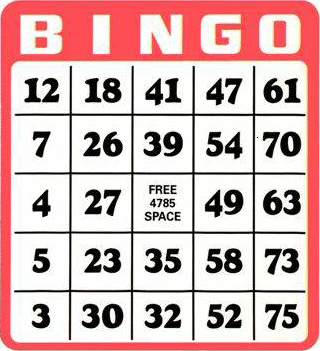 Saving:	Save as “Bingo Cards”B=1-15I=16-30N=31-45G=46-60O=61-75